＜施設情報登録にご協力ください＞　2018年12月から会員データ登録が新システムに移行しましたが、所属施設の登録が全会員のうち1/3程度に留まっています。データは行政に対する説明のほか、協会内での調査や一般の方々の施設検索など、多くの面で必要となります。マイページへログインの上、施設情報の登録をお願いいたします。■STEP１■　マイページへログイン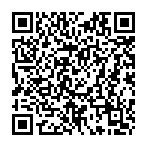 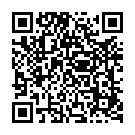 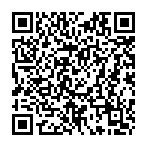 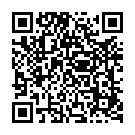 情報の更新にはマイページへのログインが必要となります。ログイン方法が不明な場合は、問合せフォームよりご連絡ください。ログイン画面（https://members.japanslht.or.jp/member/users/login）　問合せフォーム（https://members.japanslht.or.jp/nonmember）■STEP２■　所属施設のマスタ登録の確認　および　情報の更新まずはご自身の所属施設のマスタ登録があるか確認します。マイページ上部の「登録情報設定」から「登録情報確認・編集」をクリックし、ページ中ほど「勤務先」枠の「変更する」をクリックしてください。その後、下記手順に沿って、マスタ登録の確認および情報の更新をお願いします。※所属勤務先が表示されていても「※要修正」と表示が出ている方は旧システムデータのままのため更新が必要です。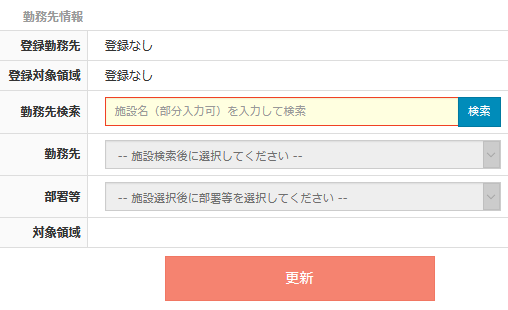 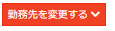 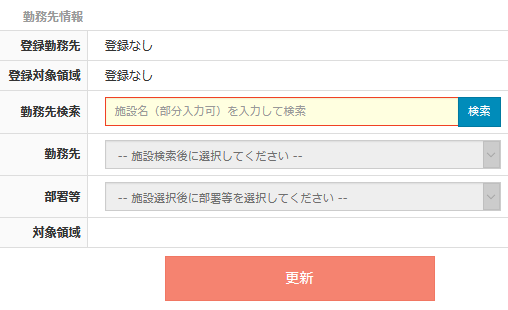 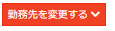 　（注１）検索時の注意　　スペースの有無や漢字の字体（旧書体など）、略称登録などが原因で、マスタの登録があっても検索結果に出ない場合があります。その際は法人名を省いた施設名の一部のみでの検索や、ひらがなでの検索をお試しください。■STEP３■　所属施設のマスタ登録（STEP２でマスタ登録がない場合）施設ごとに１名登録担当者を決めていただきマスタ登録を行います。①施設担当者（＝施設登録の担当者）を施設内で１名お決めください。（協会会員に限ります）　　※母体が同じであっても、所在地が離れている、明らかに別施設と考えられる場合等は、　　　それぞれの施設で１名ずつ施設担当者を決め、別個に登録をお願いいたします。②施設担当者は登録情報編集：STEP２の表の上の説明文の部分にある「施設情報登録フォーマット」を開き、必要事項を記入して保存してください。③マイページのメッセージ新規作成から、施設登録希望と明記の上、保存したフォーマットを添付して送信してください。　※フォーマット提出後、すぐに登録完了はしませんのでご注意ください。④事務所で登録が完了しましたら、協会より施設担当者宛てに登録完了のお知らせをいたします。⑤登録完了でSTEP２が可能となりますので、施設全員が必ず更新を行ってください。　問合せ先：日本言語聴覚士協会事務所（STEP１の問合せフォームよりご連絡ください。）